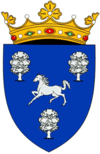 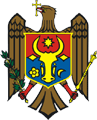 REPUBLICA MOLDOVACONSILIUL RAIONAL NISPORENIProiect DECIZIE  nr. 1/16din  24 februarie  2022                                         	                   	 or. Nisporeni“Cu privire la  numirea dnei Vera Lazăr în funcţia publică deținută de „şef direcţie” al Direcţiei finanțe” 	În conformitate cu art. 27, art. 30 alin. (1-2), art. 42 alin. (51) din Legea nr.158-XVI din 04.07.2008 cu privire la funcţia publică şi statutul funcţionarului public, art. 43 alin. (1) lit. n) și art. 46 alin. (1) din Legea privind administraţia publică locală nr. 436-XVI din 28.12.2006, Acordul dnei Lazăr Vera, Consiliul raional,Decide:Se numeşte dna Lazăr Vera în funcția publică deținută de ,,şef direcție” al Direcţiei finanțe, pe o perioadă determinată de 2 ani, de la data de 21.02.2022 pînă pe 21.02.2024.Controlul executării prezentei decizii se atribuie Aparatului președintelui raionului și Direcției finanțe.Avizat:       Secretar al Consiliului raional       			    Olesea Beschieru						     Contrasemnat:Specialist principal SAP  					      Tatiana Drumea     (persoana ce înaintează problema vizată)Avizasupra proiectului de decizie “„ Cu privire la  numirea dnei Vera Lazăr în funcţia publică deținută de „şef direcţie” al Direcţiei finanțe”Serviciul juridic a examinat proiectul de decizie propus spre examinare în ședința Consiliului raional pentru data de  24 februarie  curent.	Proiectul dat a fost elaborat la propunerea  președintelui raionului și are caracter public, obligatoriu, general și impersonal, cu efect juridic ce permite integrarea organică în cadrul normativ în vigoare, evitîndu-se formulări și termeni ce ar permite o interpretare cu sens ambiguu și neuniformă.	Proiectul deciziei date este corelat cu prevederile actelor normative de nivel superior și de același nivel cu care se află în conexiune, referindu-se exclusiv la subiectul vizat.	Proiectul deciziei date nu depășește atribuțiile Consiliului raional, corespunde principiilor activității de elaborare și categoriei actelor administrației publice locale de nivelul doi. Normele de tehnică legislativă sunt aplicate în modul corespunzător proiectelor de decizii.	Având în vedere cele expuse supra, Serviciul juridic susține conceptual proiectul deciziei înaintat în formularea propusă.Serviciul juridic                                                                        Sergiu Zmeu   